25.01.2022Temat: "Zimowe obrazki" - praca plastyczna z wykorzystaniem pasty do zębów.Cel główny: poszerzanie doświadczeń plastycznych, usprawnianie motoryki małej1. Zabawa  „Hu, hu, ha”.Dzieci powtarzają zwroty, wykonując odpowiednie ruchy:Hu, hu, ha – 3 uderzenia płasko prawymi dłońmi;Hu, hu, ha – 3 uderzenia płasko lewymi dłońmi;Zima wcale, zima wcale – podskoki;Nie jest zła, nie jest zła – tupią 6 razy.2. „Lubię zimę, ponieważ…” – swobodne wypowiedzi dzieci.3. „Czy znacie te sporty zimowe?” – zagadki obrazkowe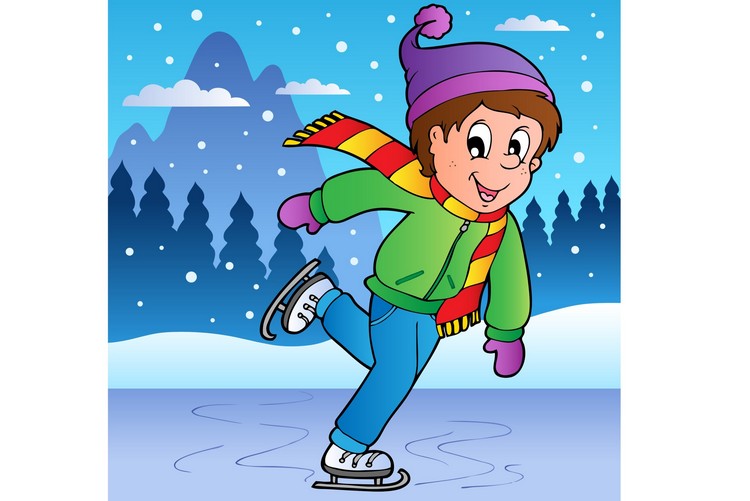 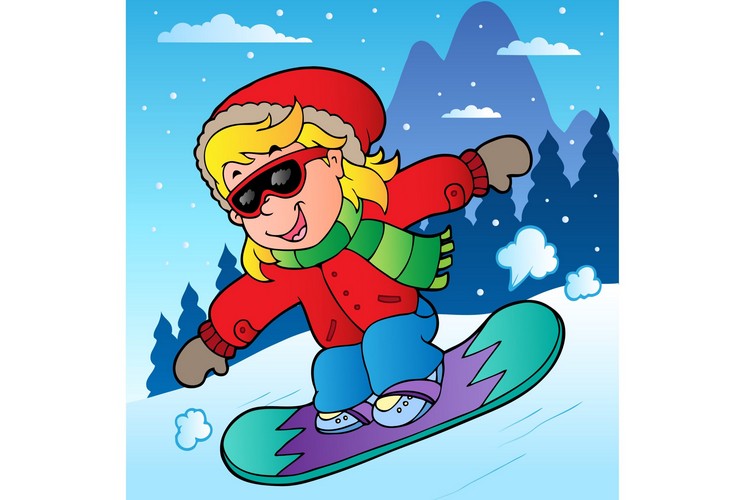 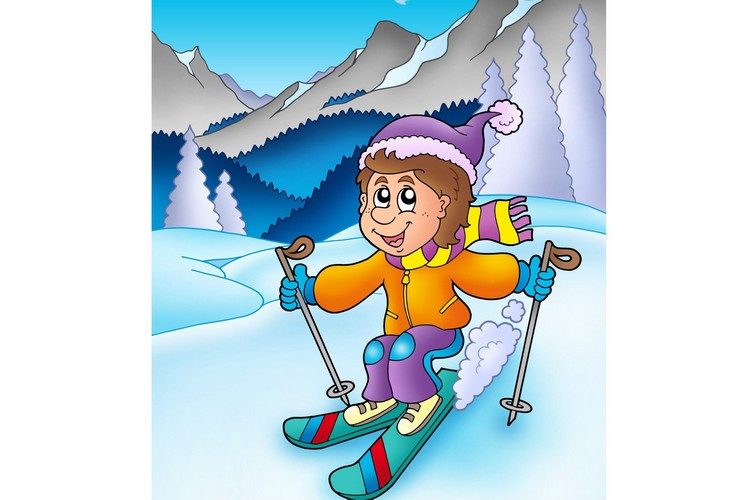 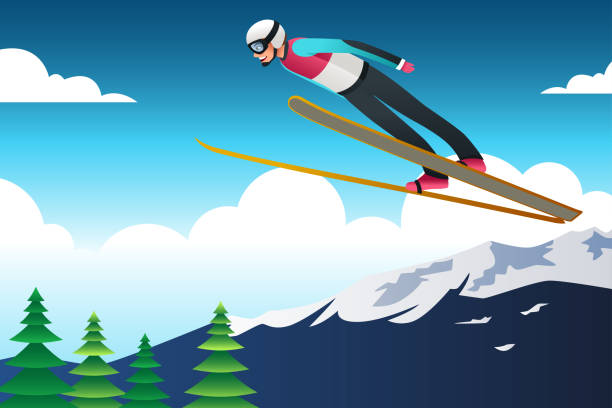 4. Zabawa ożywiająca „Słońce świeci – deszczyk pada”.Dzieci poruszają się na niewysokich palcach. Na sygnał słowny „deszczyk pada” dzieci stają pod ścianą, przylegając do niej barkami, plecami i pośladkami. Hasło „słońce świeci” zezwala na ponowny ruch.5. „Zimowe obrazki” – praca plastyczna z wykorzystaniem pasty do zębów i ciemnej kartki z bloku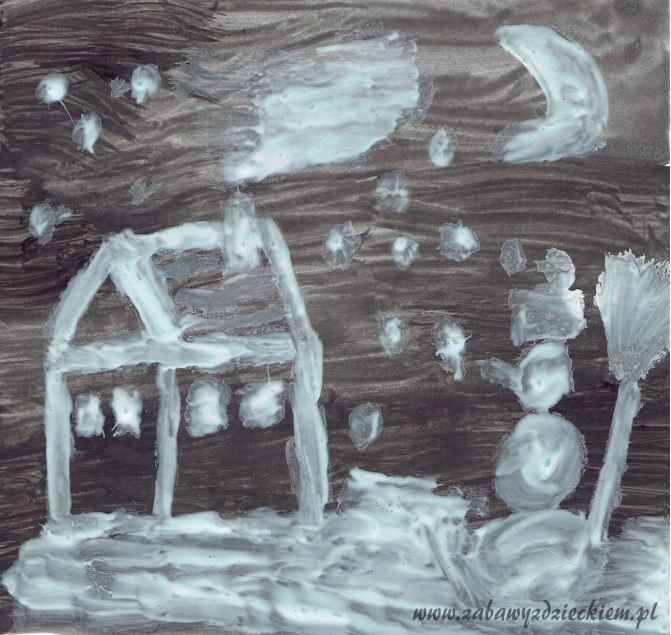 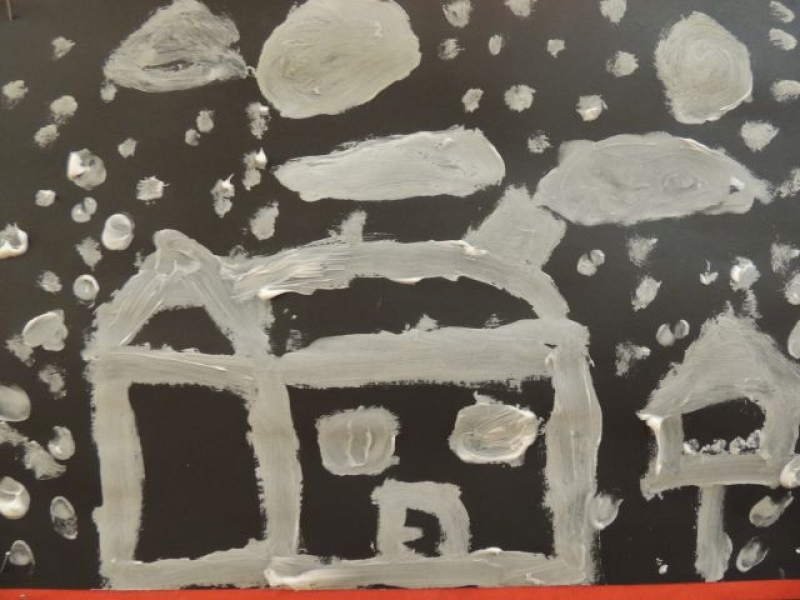 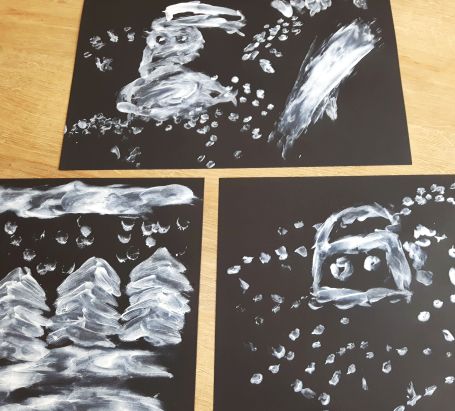 